Appendix 1Documents used for the quantitative text analysisEuropean Commission(2019) The European Green Deal. COM(2019) 640 final.(2020) Proposal for a Regulation of the European Parliament and of the Council establishing the Just Transition Fund. Com(2020) 22 final.(2021a) Commission Staff Working Document Accompanying the Proposal for a CouncilRecommendation on ensuring a fair transition towards climate neutrality [Com (2021) 801final]. SWD(2021) 452 final.(2021c) Proposal for a Council Recommendation on ensuring a fair transition towardsclimate neutrality. COM(2021) 801 final.(2021d) Proposal for a Regulation of the European Parliament and of the Councilestablishing a Social Climate Fund. COM/2021/568 final.ILO(2015) Guidelines for a just transition towards environmentally sustainable economies and societies for all (2017) Mainstreaming green job issues into national employment policies and implementation plans (2019) A just transition towards a resilient and sustainable rural economy (2022a) Sectoral Policies for a Just Transition towards Environmentally Sustainable Economies and Societies for All (2022b)  Skills Development for a Just Transition (2022b) IMF(2021a) Not Yet on Track to Net Zero. The Urgent Need for Greater Ambition and PolicyAction to Achieve Paris Temperature Goals. IMF Staff Climate Note 2021/005, WashingtonDC: IMF.(2022a) Economic Principles for Integrating Adaptation to Climate Change into Fiscal Policy.IMF Staff Climate Note 2022/001, Washington DC: IMF.(2022b) Macro-Fiscal Implications of Adaptation to Climate Change. IMF Staff Climate Note2022/002, Washington DC: IMF.(2022c) Planning and Mainstreaming Adaptation to Climate Change in Fiscal Policy. IMF StaffClimate Note 2022/003, Washington DC: IMF.(2022d) Getting on Track to Net Zero: Accelerating a Global Just Transition in This Decade. IMF Staff Climate Note 2022/010, Washington DC: IMF.Appendix 2Ranking of the 10 most cited words per organisation (frequency per million words and raw word count)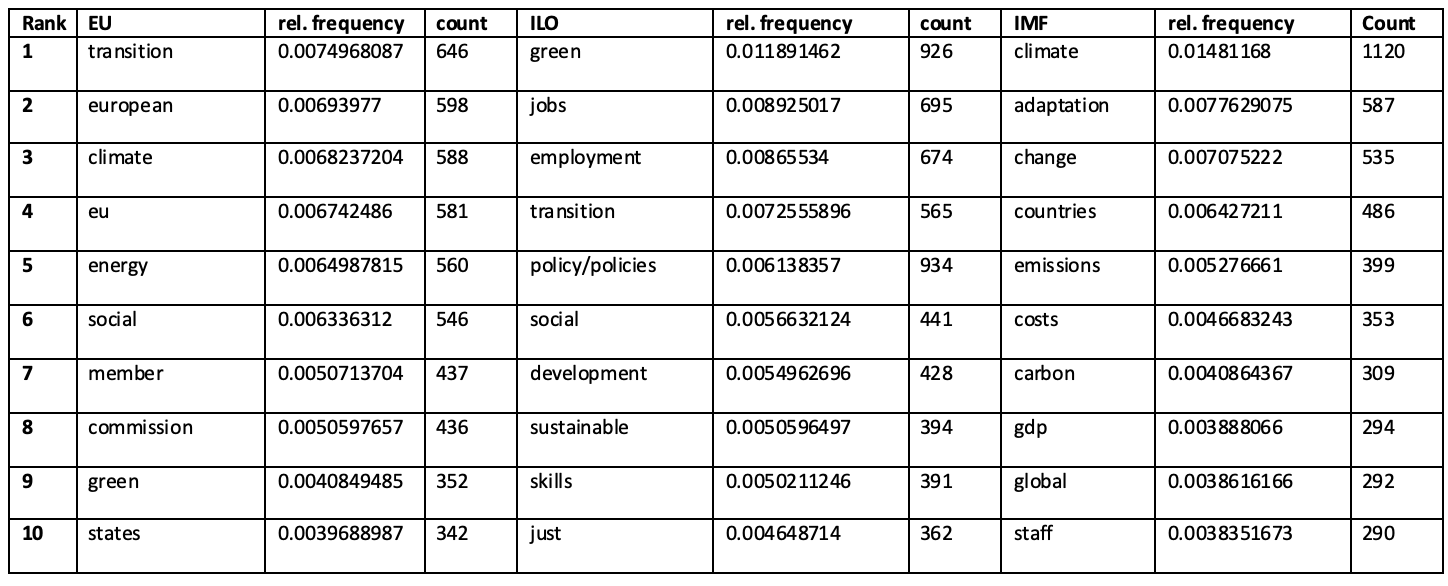 